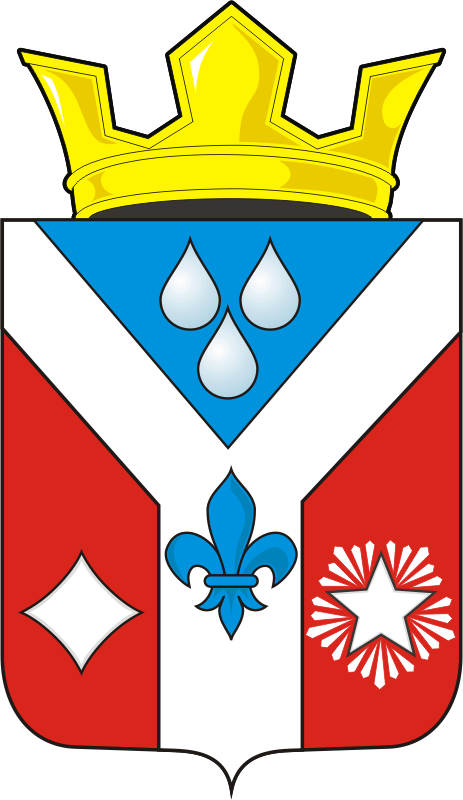 СОВЕТ ДЕПУТАТОВ  МУНИЦИПАЛЬНОГО ОБРАЗОВАНИЯГАВРИЛОВСКИЙ  СЕЛЬСОВЕТ САРАКТАШСКОГО РАЙОНАОРЕНБУРГСКОЙ ОБЛАСТИТРЕТЬЕГО  СОЗЫВАРЕШЕНИЕСорок четвертого заседания Совета депутатов муниципального образования Гавриловский сельсовет третьего  созыва27.06.2019	                            	              	                                         № 147	На основании статей 12, 132 Конституции Российской Федерации, статьи 35 Федерального закона от 06.10.2003 № 131-ФЗ "Об общих принципах организации местного самоуправления в Российской Федерации", статьи 215 Гражданского кодекса Российской Федерации от 30.11.1994 № 51-ФЗ и Уставом муниципального образования Гавриловский сельсовет,  Совет депутатов Гавриловского сельсоветаР Е Ш И Л :1. Утвердить Положение о муниципальной казне муниципального образования Гавриловский сельсовет Саракташского района Оренбургской области (приложение 1). 2. Настоящее решение вступает в силу после дня его обнародования и подлежит размещению на официальном сайте  Гавриловского сельсовета.3. Контроль за исполнением решения возложить на постоянную планово-бюджетную  комиссию (Жанзакова А.Т.).Председатель Совета депутатов                                                   Е.И. ВарламоваГлава муниципального образованияПриложениек решению Совета депутатовГавриловского сельсоветаот 27.06.2019  № 147ПОЛОЖЕНИЕ О МУНИЦИПАЛЬНОЙ КАЗНЕМУНИЦИПАЛЬНОГО ОБРАЗОВАНИЯ  ГАВРИЛОВСКИЙ СЕЛЬСОВЕТ САРАКТАШСКОГО РАЙОНА ОРЕНБУРГСКОЙ ОБЛАСТИ1. Общие положения.1.1. Настоящее Положение разработано в соответствии с Конституцией Российской Федерации, ст. 215 Гражданского кодексом Российской Федерации, Федеральным законом от 06.10.2003 №131-ФЗ «Об общих принципах организации местного самоуправления в Российской Федерации», Уставом  муниципального образования  сельсовет Саракташского района Оренбургской области (далее - муниципальное образование).1.2. Настоящее Положение определяет общие цели, задачи, порядок формирования муниципальной казны, учета, управления и распоряжения  имуществом, входящим в состав казны муниципального образования Гавриловский сельсовет (далее - муниципальная казна).2. Цели и задачи формирования, учета, управленияи распоряжения имуществом муниципальной казны.2.1. Основными целями формирования, учета, управления и распоряжения имуществом муниципальной казны являются:- обеспечение финансово-экономической основы деятельности органов местного самоуправления для решения вопросов местного значения;- создание, сохранение и укрепление материально-финансовой основы муниципального образования;- обеспечение экономической и финансовой самостоятельности муниципального образования в сфере гражданских правоотношений;- оптимизация структуры и состава собственности муниципального образования;- повышение доходов местного бюджета от эффективного использования объектов в составе имущества муниципальной казны;- сохранение, воспроизводство и приумножение объектов муниципальной собственности муниципального образования;- привлечение инвестиций и стимулирование предпринимательской активности на территории муниципального образования.2.2. Задачами формирования, учета, управления и распоряжения имуществом муниципальной казны являются:- формирование реестра, содержащего достоверную информацию об объектах, входящих в состав муниципальной казны;- пообъектный учет имущества, составляющего муниципальную казну, и его движения;- совершенствование системы учета, сохранности и содержания объектов в составе имущества муниципальной казны;- оценка муниципального имущества, составляющего муниципальную казну, и государственная регистрация права муниципальной собственности;- контроль за сохранностью и использованием муниципального имущества, составляющего муниципальную казну, по целевому назначению;- выявление и применение наиболее эффективных способов использования муниципального имущества, составляющего муниципальную казну;- сохранение и приумножение в составе муниципальной казны имущества, управление и распоряжение которым обеспечивают привлечение в доход бюджета муниципального образования дополнительных средств, а также сохранение в составе муниципальной казны имущества, необходимого для обеспечения общественных потребностей населения муниципального образования.2.3. Направлениями использования объектов в составе имущества муниципальной казны являются:- передача в аренду;- передача в безвозмездное пользование;- передача в доверительное управление;- передача на хранение;- передача по концессионному соглашению;- передача в залог;- внесение в качестве вкладов в уставной (складочный) капитал хозяйственных обществ;- иные направления использования, предусмотренные действующим законодательством.2.4. Порядок использования объектов в составе имущества муниципальной казны устанавливается Положением, утверждаемым  Советом депутатов муниципального образования.3. Состав и порядок формирования муниципальной казны.3.1. Муниципальную казну составляют средства бюджета муниципального образования, а также движимое и недвижимое имущество муниципального образования, не закрепленное за муниципальными предприятиями (далее - предприятия) и муниципальными учреждениями (далее - учреждения) на правах хозяйственного ведения и оперативного управления, находящееся как на территории муниципального образования, так и за его пределами.3.2. Объектами муниципальной казны могут являться:1) средства бюджета муниципального образования;2) земли и другие природные ресурсы, находящиеся в собственности муниципального образования;3) муниципальный жилищный фонд и нежилые помещения;4) муниципальные строения и муниципальные сооружения;5) ценные бумаги, пакеты акций, доли в уставном капитале хозяйственных субъектов;6) нематериальные активы;7) иное муниципальное движимое и муниципальное недвижимое имущество, не закрепленное на праве хозяйственного ведения и оперативного управления за муниципальными предприятиями, учреждениями.3.3. Настоящее Положение не регулирует порядок учета входящих в состав муниципальной казны средств бюджета муниципального образования. 3.4. Источником формирования муниципальной казны может быть имущество:- вновь созданное или приобретенное за счет средств бюджета муниципального образования;- переданное в муниципальную собственность муниципального образования в порядке, предусмотренном законодательством о разграничении полномочий между федеральными органами государственной власти, органами государственной власти субъектов Российской Федерации и муниципальными образованиями;- переданное в результате ликвидации муниципальных предприятий и учреждений;- приобретенное по договорам купли-продажи, мены, безвозмездной передачи имущества (дарение, пожертвование), полученное в соответствии с завещаниями либо в результате совершения иных сделок;- признанное в установленном порядке бесхозяйным и поступившее в этой связи в муниципальную собственность в порядке, установленном действующим законодательством;- полученное в результате правомерного изъятия у предприятий или учреждений, в хозяйственном ведении или оперативном управлении которых оно находилось;- полученное в результате отказа предприятий или учреждений от его использования;- являющееся невостребованным - оставшееся после погашения требований кредиторов организации-должника в порядке, установленном статьей 118 Федерального закона «О несостоятельности (банкротстве)» от 26.10.2002 №127-ФЗ;- приобретенное в муниципальную собственность в силу приобретательской давности в соответствии с решением суда;- приобретенное в муниципальную собственность в соответствии с решением суда;- приобретенное в результате расторжения сделок приватизации в порядке, предусмотренном действующим законодательством.3.5. Формирование имущества муниципальной казны и финансирование всех необходимых мероприятий по ее содержанию и учету осуществляются за счет средств бюджета муниципального образования и иных законных источников, не запрещенных законодательством.3.6. Включение в состав имущества муниципальной казны объектов, приобретенных в муниципальную собственность по основаниям, перечисленным в пункте 3.4 настоящего Положения, осуществляется на основании постановлений  главы муниципального образования. 3.7. Объекты муниципальной казны принимаются к первоначальному учету по первоначальной стоимости (балансовой). При невозможности определения первоначальной стоимости проводится независимая оценка стоимости объекта.3.7. Муниципальное имущество выбывает из муниципальной казны в результате:- внесения в уставные фонды создаваемых муниципальных унитарных предприятий либо передачи в хозяйственное ведение действующим муниципальным унитарным предприятиям;- передачи в оперативное управление создаваемым или действующим учреждениям, казенным предприятиям;- внесения в качестве вкладов в хозяйственные общества;- отчуждения (в том числе приватизации);- обращения взыскания на недвижимое имущество (в том числе являющееся предметом залога);- потерь, возникших вследствие причинения вреда имуществу, а также его уничтожения либо повреждения при стихийных бедствиях и других чрезвычайных ситуациях природного и техногенного характера;- списания имущества в связи с его полным физическим или моральным износом;- совершения иных действий, предусмотренных действующим законодательством.3.8. Основанием для исключения объектов муниципальной собственности из состава муниципальной казны является постановление главы муниципального образования.4. Управление и распоряжение имуществом муниципальной казны.4.1. Управление и распоряжение имуществом, составляющим муниципальную казну, от имени и в интересах  муниципального образования осуществляет Администрация муниципального образования (далее – Администрация).4.2. Администрация в пределах компетенции, установленной Уставом муниципального образования и «Положением о порядке управления и распоряжения муниципальной собственностью»:- осуществляет права и несет обязанности в отношении имущества казны;- выступает по доверенности в суде по вопросам, связанным с владением, пользованием и распоряжением имуществом казны;- ведет учет имущества казны в Реестре муниципального имущества;- осуществляет контроль за сохранностью казны;- подготавливает проекты правовых актов главы муниципального образования по вопросам управления и распоряжения имуществом казны;- обеспечивает оформление государственной регистрации права собственности на объекты имущества казны;- осуществляет иные полномочия, предусмотренные муниципальными правовыми актами.4.3. В порядке, установленном действующим законодательством, на основании постановления главы муниципального образования движимое и недвижимое имущество муниципальной казны может быть передано: - на праве хозяйственного ведения муниципальным унитарным предприятиям, - на праве оперативного управления муниципальным учреждениям;- во временное владение и пользование или во временное пользование юридическим или физическим лицам по договорам аренды, в концессию;- в безвозмездное временное пользование муниципальным унитарным предприятиям или муниципальным учреждениям по договорам безвозмездного пользования имуществом;- в доверительное управление для осуществления управления им в интересах муниципального образования коммерческим организациям по договору доверительного управления имуществом, договорам управления;- в залог, а также использовано иным способом, не противоречащим действующему законодательству.В аренду могут быть переданы следующие объекты муниципальной казны:- земельные участки;- нежилые здания, строения, сооружения, помещения;- объекты инженерной инфраструктуры;- движимое имущество.4.4. В порядке, установленном действующим законодательством,  нормативными и иными правовыми актами   муниципального образования, движимое и недвижимое имущество муниципальной казны может быть приватизировано.4.5. Доходы от использования имущества муниципальной казны в полном объеме поступают в бюджет муниципального образования.5. Учет имущества муниципальной казны.5.1. Имущество, составляющее муниципальную казну, подлежит бюджетному учету и учету (далее - реестровый учет) в отдельном разделе Реестра муниципальной собственности (далее- реестр) «муниципальная казна».5.2. Реестровый учет имущества муниципальной казны осуществляются путем занесения в соответствующий раздел реестра, в т.ч.:- по недвижимому имуществу - на основании кадастрового паспорта на здание, сооружение, объекты незавершенного строительства (кадастрового плана объекта), данных о балансовой стоимости и начисленной амортизации, техническом состоянии, размере площадей и иных данных;- по движимому имуществу - на основании данных бухгалтерского учета муниципальных предприятий, муниципальных учреждений,  в пользовании которых находится данное имущество, на день передачи в состав имущества муниципальной казны стоимости о балансовой стоимости и начисленной амортизации и иных данных.5.3. Бюджетный учет представляет собой упорядоченную систему сбора, регистрации и обобщения информации об имуществе муниципальной казны и операциях с объектами имущества муниципальной казны.Объекты имущества муниципальной казны учитываются по правилам бюджетного учета в соответствии с приказами Министерства финансов Российской Федерации на отдельном счете учета объектов имущества (нефинансовых активов), составляющих муниципальную казну в разрезе недвижимого имущества, движимого имущества,  непроизведенных активов и материальных запасов. На объекты имущества казны с даты постановки их на баланс амортизация не начисляется, переоценка их не производится, за исключением случаев, установленных действующим законодательством.5.4. Документами, подтверждающими право муниципальной собственности на имущество муниципальной казны, являются выписка из реестра муниципального имущества, выписка из Единого государственного реестра прав на объекты недвижимости, свидетельство о государственной регистрации права муниципальной собственности на недвижимое имущество.5.5. Имущество, составляющее муниципальную казну, при его передаче в пользование, доверительное управление, залог, аренду, безвозмездное пользование, хозяйственное ведение, оперативное управление, при его последующем учете подлежит отражению в бухгалтерской отчетности соответствующих предприятий и иных организаций в соответствии с действующим законодательством.5.6. Оценка имущества, составляющего муниципальную казну, проводится в порядке, установленном действующим законодательством об оценочной деятельности.5.7. Одновременно с включением сведений об объекте муниципальной казны в реестр ему присваивается идентификационный номер (далее - реестровый номер).5.8. Передача объектов, входящих в состав муниципальной казны, в аренду, безвозмездное пользование, доверительное управление, концессию не влечет исключение указанных объектов из состава муниципальной казны.6. Содержание муниципальной казны, контрольза ее сохранностью и целевым использованием.6.1. Содержание и эксплуатация объектов муниципальной казны, не переданных во владение и (или) пользование физическим и юридическим лицам, техническая инвентаризация и паспортизация имущества, оценка и государственная регистрация права  муниципальной собственности на недвижимое имущество, входящее в состав муниципальной казны, осуществляются за счет средств бюджета муниципального образования.6.2. В случаях передачи имущества муниципальной казны по договору аренды (концессии), передачи имущества в безвозмездное временное пользование по договору безвозмездного пользования имуществом (ссуды), передачи имущества на определенный срок для осуществления управления им в интересах муниципального образования по договору доверительного управления имуществом, передачи имущества залогодержателю по договору о залоге и в иных случаях, установленных действующим законодательством, бремя его содержания и риск случайной гибели ложатся соответственно на арендаторов, ссудополучателей, доверительных управляющих, залогодержателей или иных лиц, у которых находится имущество муниципальной казны, если иное не установлено соответствующим договором.6.3. Для обеспечения сохранности имущества муниципальной казны могут производиться страхование имущества, установление особого режима его эксплуатации и охраны, а также его передача на хранение.6.4. Контроль за сохранностью и целевым использованием имущества, переданного во временное пользование юридическим и физическим лицам, осуществляет лица, назначенные распоряжением главы муниципального образования.В ходе контроля осуществляется проверка соблюдения условий договоров о передаче имущества.6.5. Защиту прав собственности на имущество, составляющее муниципальную казну, в том числе в суде, осуществляет  Администрация в порядке и способами, определенными действующим законодательством.7. Обращение взыскания на имущество муниципальной казны.7.1. Муниципальное образование несет имущественную ответственность по своим обязательствам денежными средствами и иным имуществом, входящим в состав муниципальной казны.7.2. Имущественные требования, обращенные к муниципальному образованию, подлежат удовлетворению в первую очередь за счет средств бюджета муниципального образования, а затем за счет движимого и недвижимого имущества, входящего в состав муниципальной казны.8. Заключительные положения.8.1. За неисполнение или ненадлежащее исполнение настоящего Положения должностные лица несут ответственность в соответствии с действующим законодательством Российской Федерации. Об утверждении Положения о муниципальной казне муниципального образования Гавриловский сельсовет Саракташского района Оренбургской области 